FFUUnité de conditionnement : 1 pièceGamme: D
Numéro de référence : 0152.0023Fabricant : MAICO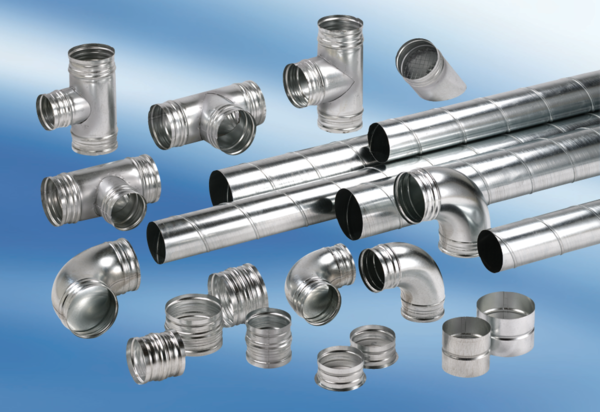 